SECONDARY SCHOOLDouglas Woods		Liselle Prickett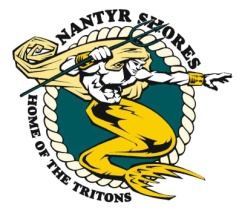 Vice-Principal		Vice-PrincipalAlberto BernardiPrincipalL9S 1W2                     Phone (705) 431-5950                      Fax      (705) 431-7921                      nantyrshores@scdsb.on.ca
Course Name: International BusinessGrade: 12
Level: University/CollegeCourse Code: BBB4M1
Course Name: International BusinessGrade: 12
Level: University/CollegeCourse Code: BBB4M1Course Description: This course provides an overview of the importance of international business and trade in the global economy and explores the factors that influence success in international markets. Students will learn about the techniques and strategies associated with marketing, distribution, and managing international business effectively. This course prepares students for postsecondary programs in business, including international business, marketing, and management.
Course Description: This course provides an overview of the importance of international business and trade in the global economy and explores the factors that influence success in international markets. Students will learn about the techniques and strategies associated with marketing, distribution, and managing international business effectively. This course prepares students for postsecondary programs in business, including international business, marketing, and management.
Course Evaluation  Breakdown: 70% Term Work Summative 
30% Final Summative Evaluations (30%KU, 30%APP, 20%TI, 20%COMM)             “The teacher will consider all evidence collected through observations, conversations and student 	products (tests/exams, assignments for evaluation)…The teacher will weigh all evidence of student 	achievement in light of these considerations and will use their professional judgment to determine a               student’s report card grade.”  (Growing Success 39)Units of Study:             “The teacher will consider all evidence collected through observations, conversations and student 	products (tests/exams, assignments for evaluation)…The teacher will weigh all evidence of student 	achievement in light of these considerations and will use their professional judgment to determine a               student’s report card grade.”  (Growing Success 39)Units of Study:Potential Evaluation Products:Potential Evaluation Products:The purpose of student assessment is to improve student learningAssessment and evaluation are based on the provincial expectations (content standards) and the achievement charts (performance standards) outlined in the provincial curriculum documents.  A wide range of assessment and evaluation opportunities including essays, group projects, tests and presentations provide students with numerous and varied opportunities to demonstrate the full extent of their achievement of the curriculum expectations.  This information provides the basis for reporting student grades on the Provincial Report Card.Final EvaluationThe final evaluation in this course will be based on the following summative assessment tasks:The purpose of student assessment is to improve student learningAssessment and evaluation are based on the provincial expectations (content standards) and the achievement charts (performance standards) outlined in the provincial curriculum documents.  A wide range of assessment and evaluation opportunities including essays, group projects, tests and presentations provide students with numerous and varied opportunities to demonstrate the full extent of their achievement of the curriculum expectations.  This information provides the basis for reporting student grades on the Provincial Report Card.Final EvaluationThe final evaluation in this course will be based on the following summative assessment tasks:Class EnvironmentThis class will prepare you for post-secondary education and business.  Our class will have similar expectations of a university/college classroom.  We will have daily notes and questions that will be checked periodically for completion.  You will be responsible for notes for tests. You can check the website for the topics of the day. Notes will NOT be provided.You will be responsible for meeting deadlines for projects and attending test datesChatting during a lesson will not be tolerated.Tardiness will be not be toleratedYou will have to take responsibility for your success!Class EnvironmentThis class will prepare you for post-secondary education and business.  Our class will have similar expectations of a university/college classroom.  We will have daily notes and questions that will be checked periodically for completion.  You will be responsible for notes for tests. You can check the website for the topics of the day. Notes will NOT be provided.You will be responsible for meeting deadlines for projects and attending test datesChatting during a lesson will not be tolerated.Tardiness will be not be toleratedYou will have to take responsibility for your success!Teacher Contact Information:Teacher Contact Information:Mrs. BrincatClassroom 241, Workroom 239 (lunch and period 4)705-431-5950, ext.56126cbrincat@scdsb.on.caClass website: www.cbrincat.weebly.comMrs. BrincatClassroom 241, Workroom 239 (lunch and period 4)705-431-5950, ext.56126cbrincat@scdsb.on.caClass website: www.cbrincat.weebly.com